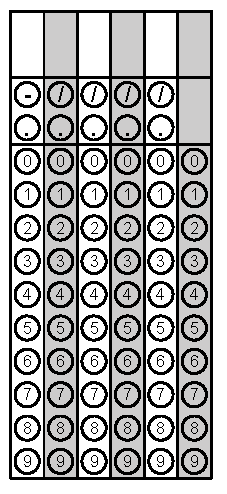 Problem 1Problem 2Gridded ResponseMondayA hot dog cart sold $937.50 worth of hot dogs during the street fair.  If hot dogs cost $2.50 each, how many were sold?Problem 1TuesdaySolve:    Evaluate using order of operations. Problem 2WednesdayEvaluate.Nick built this prism using cubes.  What is its volume?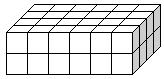 Problem 1ThursdayJim will go fishing 24 times this month. If a monthly pass is $20 and a daily pass is $3, how much money will he save this month if he buys the monthly pass?A dozen eggs cost $1.32.  How much does one egg cost?Problem 1 FridayWhat is the Least Common Multiple (LCM) of 6 and 4?Antonio earns $6.50 each week in allowance and earns some extra money by taking care of his neighbor’s dog while they are on vacation.  If the neighbors pay $5.50 each day for pet sitting, how much will he earn this week for five days of pet sitting plus his allowance?Problem 2